проект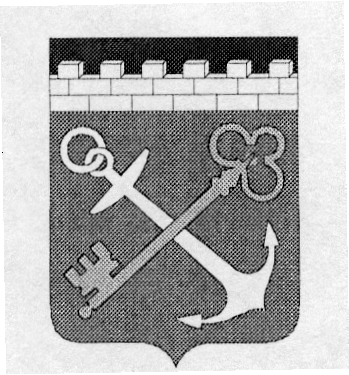 ПРАВИТЕЛЬСТВО ЛЕНИНГРАДСКОЙ ОБЛАСТИ***КОМИТЕТ ПО КУЛЬТУРЕ  ЛЕНИНГРАДСКОЙ ОБЛАСТИП Р И К А З « ____ » _____________ 2014г.                                                                    №  ____В соответствии с п. 5.2 постановления Правительства Ленинградской области от 07 марта 2013 года № 66 «Об утверждении Порядка разработки, реализации и оценки эффективности государственных программ Ленинградской области» приказываю:Утвердить детальный план-график реализации государственной программы «Стимулирование экономической активности Ленинградской области» подпрограммы  «Развитие внутреннего и въездного туризма в Ленинградской области» на 2014-2016 годы за счет средств областного бюджета на 2014 год, согласно приложению.Настоящий приказ вступает в силу с момента его официального опубликования. Контроль за  исполнением настоящего приказа оставляю за собой.Председатель комитета                                                                        Н.Г.КононенкоОб утверждении детального плана-графика реализации подпрограммы  «Развитие внутреннего и въездного туризма в Ленинградской области»   государственной программы «Стимулирование экономической активности Ленинградской области» на 2014-2020 годы за счет средств областного бюджета на 2014 год